Publicado en Madrid.  el 22/01/2018 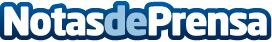 Alcalá de Henares acoge la 30º edición del Congreso Nacional de Empresas Organizadoras de Congresos 2018El Congreso Nacional de Empresas Organizadoras de Congresos, organizado por la Federación OPC España, celebra su trigésimo aniversario los días 15 y 16 de febrero de 2018Datos de contacto:Paula Gómezpaulagomezprensa@gmail.com003469929573Nota de prensa publicada en: https://www.notasdeprensa.es/alcala-de-henares-acoge-la-30-edicion-del Categorias: Nacional Madrid Eventos Recursos humanos http://www.notasdeprensa.es